LĒMUMSRēzeknē2023.gada 19.oktobrī	Nr. 1120 (prot. Nr.21, 1.§)Par Rēzeknes novada pašvaldības 2023. gada 19. oktobra saistošo noteikumu Nr.13 „Grozījumi Rēzeknes novada pašvaldības 2023.gada 6.aprīļa saistošajos noteikumos Nr.2 „Par Rēzeknes novada pašvaldības budžetu 2023.gadam”” izdošanuPamatojoties uz  „Pašvaldību likuma” 10. panta pirmās daļas 1. punktu, 46. panta 4. punktu un  48.panta  2.punktu,  kā arī ņemot vērā Teritoriālās  komitejas,  Tautsaimniecības attīstības jautājumu  komitejas, Sociālo  un veselības aizsardzības jautājumu  komitejas, Izglītības, kultūras un sporta jautājumu komitejas un Finanšu komitejas 2023.gada 12.oktobra priekšlikumu,Rēzeknes novada dome nolemj:1.	Izdot Rēzeknes  novada pašvaldības  2023.gada  19. oktobra  saistošos  noteikumus Nr.13  „Grozījumi Rēzeknes   novada  pašvaldības   2023.gada  6.aprīļa   saistošajos noteikumos Nr.2 „Par Rēzeknes novada pašvaldības budžetu 2023.gadam”” (saistošie   noteikumi,  pielikumi saistošajiem noteikumiem un paskaidrojuma raksts ir pievienoti).2.	Uzdot Juridiskās un lietvedības nodaļas vadītājai I.Turkai nodrošināt Rēzeknes novada pašvaldības 2023.gada 19. oktobra saistošo noteikumu Nr.13 „Grozījumi Rēzeknes novada pašvaldības  2023.gada 6.aprīļa  saistošajos  noteikumos  Nr.2  „Par Rēzeknes novada  pašvaldības   budžetu   2023.gadam”  izsludināšanu   un  nosūtīšanu   Vides aizsardzības un reģionālās attīstības ministrijai.3.	Uzdot  Attīstības plānošanas nodaļas vadītājam  E.Džigunam  nodrošināt Rēzeknes novada pašvaldības  2023.  gada  19.oktobra  saistošo  noteikumu  Nr.13 „Grozījumi Rēzeknes  novada pašvaldības  2023.gada 6.aprīļa  saistošajos  noteikumos  Nr.2  „Par Rēzeknes  novada pašvaldības  budžetu  2023.gadam” publicēšanu Rēzeknes  novada pašvaldības mājaslapā.Domes priekšsēdētāja vietniece						Ērika Teirumnieka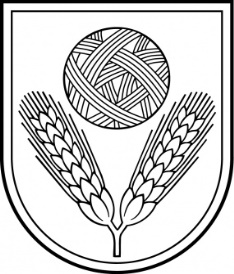 Rēzeknes novada DomeReģ.Nr.90009112679Atbrīvošanas aleja 95A, Rēzekne, LV – 4601,Tel. 646 22238; 646 22231, 646 25935,e–pasts: info@rezeknesnovads.lvInformācija internetā: http://www.rezeknesnovads.lv